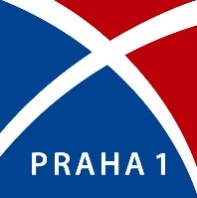 Městská část Praha 1, Úřad městské části, Vodičkova 681/18, 115 68 PRAHA 1P O Z V Á N K Ana 2. (19.) jednání Výboru proti vylidňování centra a pro podporu komunitního života, které se uskuteční dne 16. 2. 2022 od 16:30 hod. v SVČ Jednička, Truhlářská 1113/8, Praha 1Program jednání:Uvítání, prezence, schválení programuSchválení zápisu č. 1/18 a zvolení ověřovatele zápisuSchválení Statutu VýboruHlasování o nominaci odborníků do VýboruSchválení termínů jednání v 1. pololetí roku 2023Host Výboru – představitelé YMCAProblematika krátkodobého ubytování – aktuality z oblastiSituace ohledně předzahrádek U Lužického semináře 111/42Změna užívání OD MájRůznéZávěrPotvrzení účasti prosím posílejte tajemníkovi výboru Dorianu Gaarovi, dorian.gaar@praha1.cz.V Praze dne 9. 2. 2023	Bronislava Sitár Baboráková, DiSPředsedkyně Výboru proti vylidňování centra a pro podporu komunitního života